РЕПУБЛИКА СРБИЈА                                                                                                                            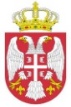 ОПШТИНА ЛАПОВООПШТИНСКО ВЕЋЕБрој: 000760044 2024 08233 003 000 060 050Датум:  27. 02. 2024. годинеЛАПОВО	На основу члана 47. став 1. Закона о локалној самоуправи („Службени гласник РС“, број 129/07, 83/2014 – др.закон, 101/2016 – др.закон, 47/2018, 111/2021 – др.закон), члана 54. став 1. тачка 5. и члана 59. став 1. Статута Општине Лапово („Службени гласник општине Лапово“, број 2/19) и члана 15. Пословника о раду Општинског већа општине  Лапово („Службени гласник општине Лапово“, број 14/20)1. СЕДНИЦУ ОПШТИНСКОГ ВЕЋА	Седница ће бити одржана дана 1. марта 2024. године (ПЕТАК) са почетком у 10 часова у сали СО Лапово, ул. Његошева бр. 18.За седницу предлажем следећиД Н Е В Н И   Р Е ДУтврђивање Програма јавне расправе о Нацрту Одлуке о буџету општине Лапово за 2024. годинуИзвестилац : Руководилац Одељења за буџет, привреду и финансијеРасписивање Јавног позива за учешће у јавној расправи о Нацрту Одлуке о буџету општине Лапово за 2024. годинуИзвестилац: Секретарка СкупштинеУтврђивање предлога Одлуке о екстерној  ревизији завршног рачуна буџета Општине Лапово за 2023. годинуИзвестилац: Руководилац Одељења за буџет, привреду и финансијеУтврђивање предлога Одлуке о давању сагласности на Посебан програм о коришћењу средстава из буџета општине Лапово за ЈКСП „Морава“ Лапово за 2024. годинуИзвестилац: Директор ЈКСП „Морава“Утврђивање предлога Одлуке о другој измени и допуни дела Плана генералне регулације  за грађевинско подручје општине ЛаповоИзвестилац : Руководилац Одељења за урбанизам, имовинско-правне и стамбено-комуналне пословеДоношење Одлуке о опредељивању средстава за суфинансирање пројеката за остваривање јавног интереса у области јавног информисањаИзвестилац: Службеница у ОУ Лапово, Милица СтанковићДоношење Одлуке о расписивању Јавног позива за учешће на Конкурсу за суфинансирање пројеката за остваривање јавног интереса у области јавног информисања на територији општине Лапово у 2024. годиниИзвестилац: Службеница у ОУ Лапово, Милица СтанковићРасписивање Јавног позива за учешће на Конкурсу за суфинансирање пројеката за остваривање јавног интереса у области јавног информисања на територији општине Лапово у 2024. годиниИзвестилац: Службеница у ОУ Лапово, Милица СтанковићДоношење Решења о одређивању Стручне службе за обављање административно техничких и оперативних послова за потребе Комисије за вредновање пројеката у области јавног информисања поднетих на Конкурс за суфинансирање пројеката за остваривање јавног интереса у области јавног информисања на територији општине Лапово у 2024. годиниИзвестилац : Службеница у ОУ Лапово, Милица СтанковићУтврђивање предлога Решења о разрешењу и именовању чланова Комисије за обележавање празника и доделу признања и наградаИзвестилац: Председник општинеУтврђивање предлога Одлуке о давању сагласности за закључење Уговора о закупу између Општине Лапово и Миљковог манастира за 2024. годинуИзвестилац: Председник општинеУтврђивање предлога Решења о разрешењу и именовању доктора медицине за стручно утврђивање времена и узрока смрти лица умрлих ван здравствене установе и издавање потврде о смртиИзвестилац: Секретарка СкупштинеУтврђивање предлога Одлуке о давању сагласности за закључење Уговора о одржавању путних прелаза на општинским и некатегорисаним путевимаИзвестилац: Секретарка СкупштинеЗахтевиТекућа питања										              		  ПРЕДСЕДНИКБобан Миличић